をはかる【すばやさ・タイミングの】いでをできるだけかさず、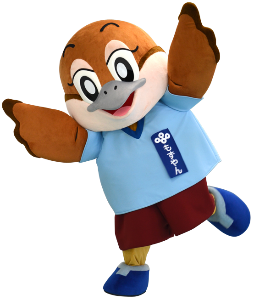 だけをかしてをむようにしよう！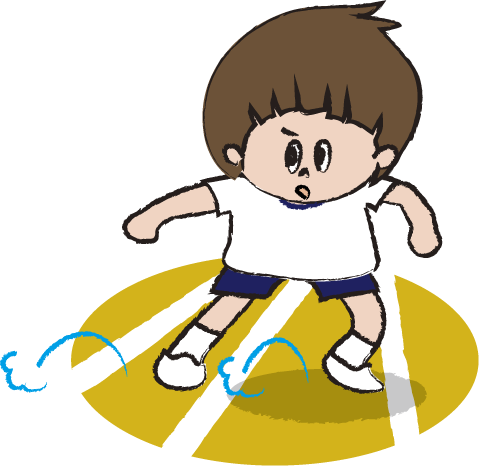 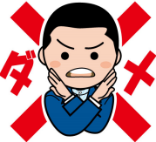 にくばない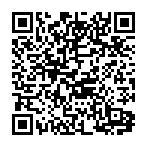 との　（がんばってをこえよう！！）全国：令和4（2022）年度大阪府：令和5（2023）年度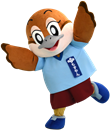 （回）（回）小１小２小３小４小５小６（回）（回）６さい７さい８さい９さい10さい11さい男全国27.3631.1034.6438.3042.7345.51男大阪27.3830.2530.9934.7241.6745.58女全国26.8829.8833.3436.8939.9342.15女大阪23.4625.3329.4932.8635.2939.61